РОССИЙСКАЯ ФЕДЕРАЦИЯКЕМЕРОВСКАЯ ОБЛАСТЬТАШТАГОЛЬСКИЙ МУНИЦИПАЛЬНЫЙ РАЙОНМУНИЦИПАЛЬНОЕ ОБРАЗОВАНИЕ  ШЕРЕГЕШСКОЕ ГОРОДСКОЕ ПОСЕЛЕНИЕСОВЕТ НАРОДНЫХ ДЕПУТАТОВ ШЕРЕГЕШСКОГО ГОРОДСКОГО ПОСЕЛЕНИЯРЕШЕНИЕот «09» декабря 2019 года							№564О проведении конкурса по отбору кандидатур на должность Главы Шерегешского городского поселения В соответствии с частью 2.1 статьи 36 Федерального закона от 06.10.2003 № 131-ФЗ «Об общих принципах организации местного самоуправления в Российской Федерации», пунктом 3 статьи 2 Закона Кемеровской области от 13.11.2014 № 94-ОЗ «Об отдельных вопросах организации и деятельности органов местного самоуправления муниципальных образований», Уставом муниципального образования Шерегешское городское поселение, решением Совета народных депутатов Шерегешского городского поселения от 02 декабря 2019 года № 562 «Об утверждении Положения о порядке проведения конкурса по отбору кандидатур на должность Главы Шерегешского городского поселения» Совет народных депутатов Шерегешского городского поселенияРЕШИЛ: 1. Провести конкурс по отбору кандидатур на должность Главы Шерегешского городского поселения.2. Объявление о проведении конкурса по отбору кандидатур на должность Главы Шерегешского городского поселения опубликовать в газете «Красная Шория» и разместить на официальном сайте Совета народных депутатов Шерегешского городского поселения,  согласно приложению к настоящему решению.  3. Настоящее решение подлежит размещению на официальном сайте Совета народных депутатов Шерегешского городского поселения и официальному опубликованию в газете «Красная Шория», вступает в силу с момента опубликования. 4. Контроль над исполнением настоящего решения возложить на председателя Совета народных депутатов Шерегешского городского поселения О.В. Францеву.Врио Главы Шерегешского городского поселения			В.А. ЛупенкоПредседатель Совета народных депутатов Шерегешского городского поселения                             			О.В. ФранцеваПриложение к решению Совета  народных депутатов Шерегешского городского поселения № 564 от 09.12.2019  года Объявление о проведении конкурса по отбору кандидатур на должность            Главы Шерегешского городского поселения1. Конкурс по отбору кандидатур на должность Главы Шерегешского городского поселения состоится 30.12.2019 года в 14:00 часов в Администрации Шерегешского городского поселения. 2.Требования к кандидатам. Право на участие в конкурсе имеют граждане Российской Федерации, достигшие возраста 21 год, владеющие государственным языком Российской Федерации, отвечающие требованиям, предъявляемым к кандидату на должность Главы Шерегешского городского поселения, установленным решением Совета народных депутатов  Шерегешского городского поселения от 02 декабря 2019 года № 562 «Об утверждении Положения о порядке проведения конкурса по отбору кандидатур на должность Главы Шерегешского городского поселения» (далее - кандидаты). В число требований к кандидатам на должность Главы Шерегешского городского поселения включаются требования о соблюдении запретов и ограничений, установленных федеральным законодательством для лиц, замещающих муниципальные должности. При проведении конкурса кандидаты имеют равные права. Не имеет права участвовать в конкурсе кандидат: 1) признанный недееспособным или ограниченно дееспособным решением суда, вступившим в законную силу; 2)   содержащийся в местах лишения свободы по приговору суда; 3) осужденный к лишению свободы за совершение тяжких и (или) особо тяжких преступлений и имеющий на день проведения конкурса неснятую и непогашенную судимость за указанные преступления; 4) осужденный к лишению свободы за совершение тяжких преступлений, судимость которых снята или погашена, - до истечения десяти лет со дня снятия или погашения судимости; 5) осужденный к лишению свободы за совершение особо тяжких преступлений, судимость которых снята или погашена, - до истечения пятнадцати лет со дня снятия или погашения судимости; 6) осужденный за совершение преступлений экстремистской направленности, предусмотренных Уголовным кодексом Российской Федерации, и имеющий на день проведения конкурса неснятую и непогашенную судимость, если на таких лиц не распространяется действие подпунктов 4 и 5 настоящего пункта; 7) подвергнутый административному наказанию за совершение административных правонарушений, предусмотренных статьями 20.3 и 20.29 Кодекса Российской Федерации об административных правонарушениях, если рассмотрение документов конкурсной комиссией состоится до окончания срока, в течение которого лицо считается подвергнутым административному наказанию; 8) имеющий гражданство иностранного государства либо вид на жительство или иной документ, подтверждающий право на постоянное проживание гражданина Российской Федерации на территории иностранного государства, если иное не предусмотрено международным договором Российской Федерации; 9) представивший подложные документы, недостоверные или неполные сведения, указанные в подпунктах 10,11,12,13 пункта 3.2. Положения о порядке проведения конкурса по отбору кандидатур на должность Главы Шерегешского городского поселения, утвержденного решением Совета народных депутатов Шерегешского городского поселения от 02 декабря 2019 года №562; 10) не достигший на день проведения конкурса возраста 21 года; 11) в отношении которого имеется вступившее в силу решение суда о лишении его права занимать государственные и (или) муниципальные должности в течение определенного срока, если указанный срок не истекает до дня проведения конкурса; 12) замещавший должность главы муниципального образования и отрешенный от должности Главы муниципального образования Губернатором Кемеровской области (при проведении конкурса в связи с досрочным прекращением полномочий главы муниципального образования по указанному основанию). 3.Перечень документов, подлежащих представлению в комиссию. Гражданин Российской Федерации, изъявивший желание участвовать в конкурсе, представляет лично в конкурсную комиссию следующие документы: 1) личное заявление (согласно приложению 1 к Положению о порядке проведения конкурса по отбору кандидатур на должность Главы Шерегешского городского поселения, утвержденному решением Совета народных депутатов Шерегешского городского поселения от 02 декабря 2019 года № 562 «Об утверждении Положения о порядке проведения конкурса по отбору кандидатур на должность Главы Шерегешского городского поселения»); 2) две фотографии размером 3 x 4 см; 3) собственноручно заполненная и подписанная анкета (согласно приложению 2 к «Положению о порядке проведения конкурса по отбору кандидатур на должность Главы Шерегешского городского поселения,  утвержденному решением Совета народных депутатов Шерегешского городского поселения от 02 декабря 2019 года № 562 «Об утверждении Положения о порядке проведения конкурса по отбору кандидатур на должность Главы Шерегешского городского поселения»); 4) паспорт или документ, заменяющий паспорт гражданина; 5)программа развития муниципального образования Шерегешское городское поселение; 6) документы, подтверждающие стаж работы (при наличии): трудовая книжка или копия трудовой книжки, заверенная по месту работы, или иные документы, подтверждающие трудовую (служебную) деятельность гражданина; 7) документы об образовании; 8) другие документы или их копии, характеризующие профессиональную подготовку, характеристики, награды, рекомендации (предоставляются по желанию кандидата); 9) обязательство в случае избрания Главой Шерегешского городского поселения прекратить деятельность, несовместимую со статусом Главы Шерегешского городского поселения; 10) сведения о размере и об источниках доходов кандидата, а также об имуществе, принадлежащем кандидату на праве собственности (в том числе совместной собственности), о вкладах в банках, ценных бумагах. Указанные сведения представляются по форме согласно приложению к Закону Кемеровской области «О выборах в органы местного самоуправления в Кемеровской области»; 11) сведения о своих счетах (вкладах), наличных денежных средствах и ценностях в иностранных банках, расположенных за пределами территории Российской Федерации, и (или) иностранных финансовых инструментах, а также сведения о таких счетах (вкладах), наличных денежных средствах и ценностях в иностранных банках, расположенных за пределами территории Российской Федерации, и (или) иностранных финансовых инструментах своих супруг (супругов) и несовершеннолетних детей; 12) сведения о принадлежащем ему, его супругу (супруге) и несовершеннолетним детям недвижимом имуществе, находящемся за пределами территории Российской Федерации, об источниках получения средств, за счет которых приобретено указанное имущество, о своих обязательствах имущественного характера за пределами территории Российской Федерации, а также сведения о таких обязательствах своих супруга (супруги) и несовершеннолетних детей; 13) сведения о своих расходах, а также о расходах своих супруга и несовершеннолетних детей по каждой сделке по приобретению земельного участка, другого объекта недвижимости, транспортного средства, ценных бумаг, акций (долей участия, паев в уставных (складочных) капиталах организаций), совершенной в течение последних трех лет, если сумма сделки превышает общий доход кандидата и его супруга за три последних года, предшествующих совершению сделки, и об источниках получения средств, за счет которых совершена сделка. 4. В качестве конкурсного задания кандидат представляет разработанную им программу развития муниципального образования, направленную на улучшение социально-экономической ситуации в муниципальном образовании Шерегешское городское поселение (далее - Программа). Программа обязательно должна содержать: 1) оценку текущего социально-экономического состояния муниципального образования Шерегешское городское поселение; 2) описание основных социально-экономических проблем муниципального образования Шерегешское городское поселение; 3) комплекс предлагаемых кандидатом мер, направленных на улучшение социально-экономического положения и решение основных проблем муниципального образования Шерегешское городское поселение; 4) предполагаемую структуру администрации Шерегешского городского поселения; 5) предполагаемые сроки реализации Программы. Прием документов от кандидатов, необходимых для участия в конкурсе, осуществляется по адресу: пгт Шерегеш, ул. Гагарина, 6 (приемная Администрации Шерегешского городского поселения).  Дата начала приема документов – 12.12.2019 г. Дата окончания приема документов – 22.12.2019 г.  Дни приема документов: понедельник – пятница с 11.00 час. до 15.00 час., перерыв на обед с 12.30 час. до 13.30 час., суббота- воскресенье – с 10-00 до 12-00. Номер контактного телефона для получения справочной информации:  8(38473) 6-24-97, Врио заместителя Главы Шерегешского городского поселения Идимешев Игорь Анатольевич, специалист 1 категории администрации Шерегешского городского поселения  Пиманкина  Светлана Викторовна. 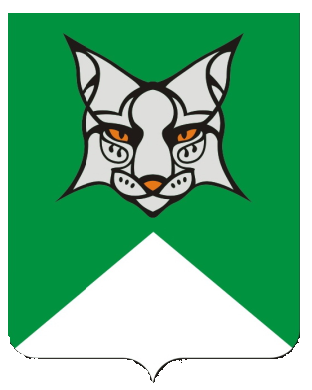 